Marketing is a ___________ of ___________, promoting, and distributing _________ to _________ customers’ ________ and __________.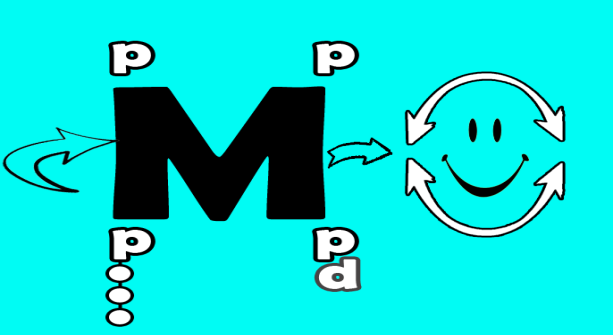 SportsSports are a source of ___________________ ______________________________  engaged in for pleasureCan be  Can be Sports MarketingSports Marketing uses _______________________________ to meet the ___________________ of a sports property.What is Marketed?DURABLE GOODSNONDURABLE GOODSSERVICESIDEASPEOPLE PLACESORGANIZATIONSIdentification of Marketing:  Good, Service, or Idea?The Elements of MarketingP =P =P =P =Sports Marketing Mix:__________________ Strategies__________________ Strategies__________________ Strategies__________________ Strategies__________________ StrategiesSeven Core Functions of Marketing1.2.3.4.5.6.7.ProducersIndividuals or Companies which _____________ ___________________________________They provide the “_________________.”They are willing to exchange the product or service for ___________________________.Sports ProducersSports Producers May Provide:___________ for ParticipationEvents for Entertainment __________________Sporting __________________ and EquipmentLicensed ____________________________Collectables and ________________________________________________ TrainingSports InformationEvent Coverage and DistributionConsumersIndividuals or Companies which have _________ _________________  and have something to exchange.They create a “___________________.”They have something to exchange for a product or service and are ________________________.Sports ConsumersConsumers __________________________ money for a “wanted” good or service.Sports Consumers exchange in different ways:Spectators as ConsumersBenefit by ___________________ gameExchange for _____________________ 
     &    ____________________________Participants as ConsumersBenefit by ___________ or ____________ Exchange for _______________________ExchangesEveryday transactions between _____________& _________________Typically trading ___________ for a product or serviceBenefits of MarketingAdd _______________________ to goods and servicesMakes buying _________________________________Maintains reasonable __________________________Provides a ___________________ of goods and servicesIncreases ____________________